Biology 11 Adaptation and Evolution Review Sheet 1. Define:  DNA 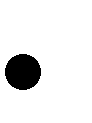 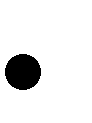  Gene  Chromosome  Nucleotide  Evolution  Sexual reproduction  Mutation  Fossil  Fossil record  Natural selection  Survival of the fittest  Species   Adaptation  Adaptive radiation  Speciation  Allele  Allelic / relative frequency  Heterozygous  Homozygous   Non – random mating  Gene pool  Gene flow  Recombination (crossing over)  Genetic drift  Convergent evolution  Analogous structures  Divergent evolution  Homologous structures  Vestigial structures  Gradualism  Punctuated equilibrium  Endangered species  Extinction  Stabilizing / directional / disruptive selection Know the structure and function of DNA. Explain the role of DNA in evolution. Explain the role of sexual reproduction in evolution. Where do we find evidence for evolution? Explain the theory of natural selection. Explain factors increasing genetic variation. Explain factors decreasing genetic variation Compare and contrast convergent evolution and divergent evolution Differentiate between gradualism and punctuated evolution. How is extinction involved in evolution? Know the Geological Time Scale worksheet. 